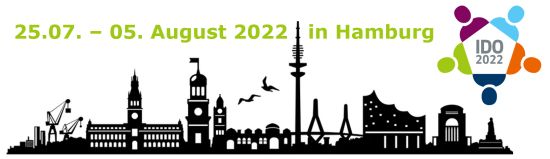 比賽公告2022年國際德語奧林匹克競賽暨國際優秀學生獎助計畫－台灣選拔賽台灣選拔賽I.) 國際德語奧林匹克競賽 (IDO) 2022年7月25日 - 8月5日在德國漢堡舉行2020年因新冠疫情攪局，要如何保留住競賽的原始精神，是國際德語奧林匹克競賽 (IDO) 在籌備過程中所面臨的一項特別挑戰。所幸在參賽國的大力支持下，此競賽雖然被迫放棄實體活動，而改採數位方式舉辦，仍然為參賽學生帶來難忘的比賽經驗。然而，國際德語奧林匹克競賽 (IDO) 的核心精神在於人與人之間實際的相遇，因此2022年我們要再次以實體方式舉辦的國際德語奧林匹克競賽，並邀請大家齊聚漢堡。2022年夏天預計會有來自全球70多個國家，共計超過140位年齡介於14至17歲的德語學習者，在國內的選拔賽中脫穎而出，獲得參加總決賽的資格，齊聚漢堡。各國陪同參賽的德語老師也將受邀參加教學法培訓課程。國際德語奧林匹克競賽由歌德學院和國際德語教師聯合會（IDV）共同籌辦。在德國的總決賽有哪些活動呢?舉辦國際德語奧林匹克競賽的目的，不僅是激勵優秀的年輕學子對德語的熱情，希望他們從中體會奧運精神，同時也為了提升參賽者彼此之間的包容力，並宣揚德國為向全世界開放的國度。在漢堡的總決賽期間，參賽的學生除了參加比賽之外，還可體驗精采多元的藝文及休閒活動，與來自世界各地的青少年交流，參訪企業，與藝術家及文化工作者對談，同時置身於創意滿滿的氛圍。參賽資格- 在2004年8月7日/8日至2008年7月25日/26日期間出生 (14足歲至17歲, 未滿18歲者) 的中學學生。- 3足歲後, 未曾在德語系國家連續居住超過6個月（含）以上。- 非就讀德國境外的德國學校或主要上課語言為德語的私立學校- 父母其中一人不是德語母語者- 德語不是母語或不是主要溝通語言者- 2022年沒有獲得到德國上語言班的獎學金- 尚未就讀大學者II.) 德國教育交流中心(PAD)提供的國際優秀學生獎學金(IPP)德國外交部為了推動全球德語課程並獎勵學習德語成績優秀的學生，設立了此項國際優秀學生獎助計畫，並從1959年開始委由德國教育交流中心(PAD)執行。每年有來自90多個國家約450位學生獲得此項獎助，受邀到德國參訪研習四週。獎助經費來自德國外交部並由德國教育交流中心統籌辦理。在德國停留期間，除了與來自世界各地的學生們一起參訪不同的文教機構和參加藝文活動之外，更棒的是，入住寄宿家庭2週，跟寄宿家庭的孩子一起到德國學校上學，旁聽課程。參加的條件:1.) 德語能力至少B1；台灣學生至少具備很好的A2程度；2.) 具備豐富常識、對新事物充滿興趣與好奇心，以及很好的社交能力；3.) 15 至 17歲；4.) 非畢業班學生。新冠肺炎疫情期間特別規定:目前或者最晚在2021年十二月一日前必須完成第一劑新冠疫苗接種。依據德國最新的入境規定，入境時必須接種過兩劑德國認可的新冠疫苗，或者曾經感染但已經康復而被視為已經接種過疫苗者（根據德國2G模式），同時入境時不需要居檢隔離。不實申報參賽者，將被取消參賽資格或取消獲勝名次。台北歌德學院將在2021年十二月舉行兩階段的台灣選拔賽：初賽形式是以歌德學院A2及B1等級的試題(口試以及筆試)來篩選參賽學生的語言能力，並據此挑選出優秀學生參加決賽；12月10日舉行的決賽採隨機分組方式進行，由評審團選出二位B1級別成績優秀的學生參加PAD的IPP獎助計畫，同時從B1及A2級別中分別選出一位最優秀的學生，代表台灣參加在德國漢堡舉行的IDO總決賽。不僅語言能力，創意和團隊合作能力也是比賽評分的標準。準備好接受挑戰了嗎？敬請踴躍報名參加。報名截止日：2021年11月26日。台 灣 選 拔 賽初賽日期：2021年12月4日(9:30-17:00)地點：台北歌德學院比賽項目：A2檢定考筆試(90   分鐘10:10-11:40)+口試(3人一組，準備60分鐘+口試8-10分鐘)B1檢定考筆試(100分鐘10:10-11:50)+口試(3人一組，準備60分鐘+口試8-10分鐘)複賽日期：2021年12月10日(9:30-17:00)地點：台北歌德學院參賽條件：從初賽中脫穎而出者比賽項目：1.壁報設計2.展演3.說故事繪圖參加台灣選拔賽人人有獎！想要代表台灣參加國際德語奧林匹克競賽嗎？想要獲得獎助到德國的中學上課嗎?準備好接受挑戰了嗎？ 有興趣者請在2021年11月26日之前向王素換老師(suhuan.wang@goethe.de)報名：(報名表)